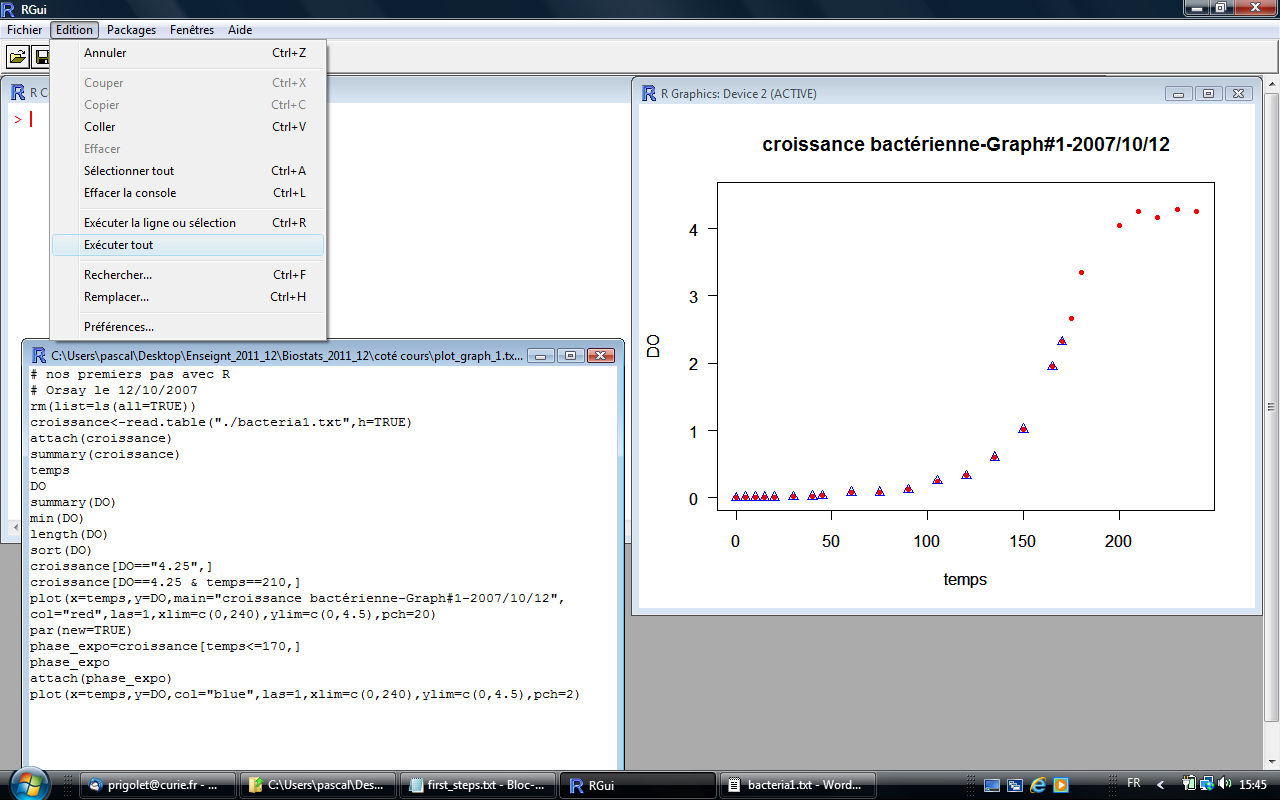 # nos premiers pas avec R # Orsay le 12/10/2007rm(list=ls(all=TRUE))croissance<-read.table("./bacteria1.txt",h=TRUE)attach(croissance)summary(croissance)tempsDOsummary(DO)min(DO)length(DO)sort(DO)croissance[DO=="4.25",]croissance[DO==4.25 & temps==210,]plot(x=temps,y=DO,main="croissance bactérienne-Graph#1-2007/10/12",col="red",las=1,xlim=c(0,240),ylim=c(0,4.5),pch=20)par(new=TRUE)phase_expo=croissance[temps<=170,]phase_expoattach(phase_expo)plot(x=temps,y=DO,col="blue",las=1,xlim=c(0,240),ylim=c(0,4.5),pch=2)